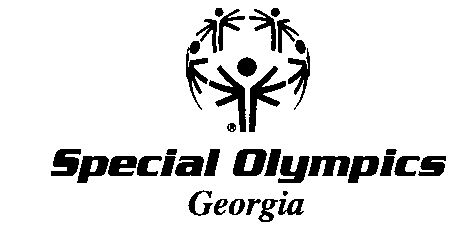 State Summer Games T-Shirt Pre-OrdersTheme: “SUPERHEROES”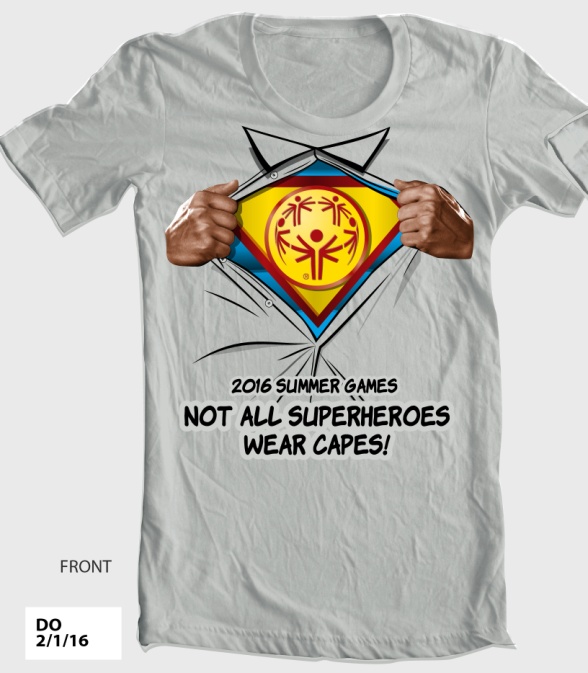 Order Form and Check due by:  April 29th $15.00 per Shirt (S -2XL)$18.00 per Shirt (3XL and up)Please email or fax forms to robert.yost@specialolympicsga.org or Fax (404) 745-0550.Please make checks out to SOGA and mail to:  Special Olympics Georgia – 4000 DeKalb Technology Parkway, Bld. 400 Ste. 400, Atlanta, GA 30340SOGA will not mail shirts. They can be picked up at check in on Friday of Games. Agency:  ______________________________________________________Contact:  ______________________________________________________Phone Number: ________________________________________________S     _____			2XL ______ 	                   M   _____			3XL ______L    _____			4XL  ______XL _____			5XL  ______